Всемирный день трезвости3 октября – Всемирный день трезвости. Для обучающихся 8-9 классов в  сельской библиотеке прошло  мероприятие «В трезвости счастье народа».  Ребята получили много полезной информации, сами принимали участие в обсуждении важной проблемы человечества.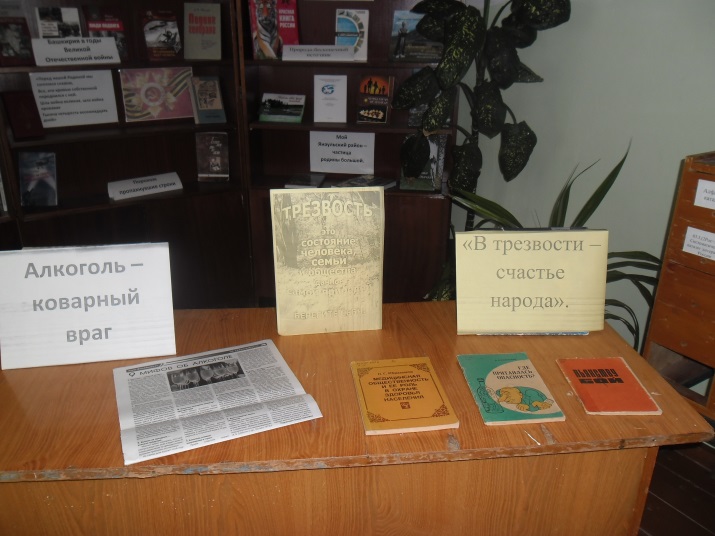 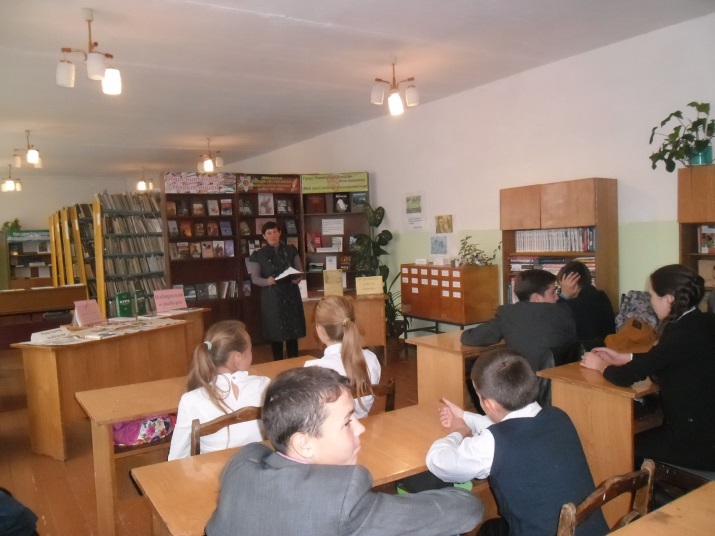 